Welcome MeetingWelcome Meeting9.03.2020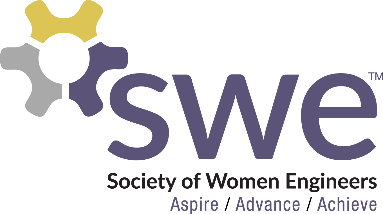 9.03.2020AGENDAOutreachMost Fall Outreach Events are CancelledLooking for alternative outreach opportunitiesMembershipPicnic @ Churchill Field, Friday, September 18th 7-9 pmSnacks and Lawn Games ProvidedBring your own Blanket or ChairCorporate RelationsVirtual Resume Building Event: Monday, September 21st 5:30-7:30 p.m. (Monday before the Career and Tech Expo)  First Monthly Meeting Speakers: Our Section Counselor, Ashley! And a Representative from the NDSU Career CenterFundraisingStuffing Letters - after September 10th MeetingChipotle Fundraiser – October 10th 5 - 9 pmPurchase SWE T-Shirt ($10) & SWE Bracelet ($5)Nationals ConferenceCompletely Virtual 2-Week Format Registration Open to EveryoneSenior SpotlightsLindsey PrestholdtContact Kjersten if interested in presenting at a meetingSpeakersJerry South, from NDSU Career CenterAshley Rolland, NDSU SWE Section CounselorAGENDAOutreachMost Fall Outreach Events are CancelledLooking for alternative outreach opportunitiesMembershipPicnic @ Churchill Field, Friday, September 18th 7-9 pmSnacks and Lawn Games ProvidedBring your own Blanket or ChairCorporate RelationsVirtual Resume Building Event: Monday, September 21st 5:30-7:30 p.m. (Monday before the Career and Tech Expo)  First Monthly Meeting Speakers: Our Section Counselor, Ashley! And a Representative from the NDSU Career CenterFundraisingStuffing Letters - after September 10th MeetingChipotle Fundraiser – October 10th 5 - 9 pmPurchase SWE T-Shirt ($10) & SWE Bracelet ($5)Nationals ConferenceCompletely Virtual 2-Week Format Registration Open to EveryoneSenior SpotlightsLindsey PrestholdtContact Kjersten if interested in presenting at a meetingSpeakersJerry South, from NDSU Career CenterAshley Rolland, NDSU SWE Section CounselorOFFICERS President: Kjersten Winkelmankjersten.winkelman@ndsu.eduVP of Membership: 	Sabrina Kasesabrina.kase@ndsu.eduVP of Outreach: Breeya Pedersonbreeya.pederson@ndsu.eduVP of FundraisingKyleigh Correllkyleigh.correll@ndsu.eduVP of Corporate RelationsJoncy Masteljoncy.mastel@ndscs.eduSecretary: Samantha Sticklersamantha.stickler@ndsu.eduTreasurer: Abi Hendersonabigail.a.henderson@ndsu.eduCounselor: Ashley Rollandaroder88@gmail.comAdvisor: Dr. Jessica Voldjessica.l.vold@ndsu.eduSOCIAL MEDIA Twitter:  @NDSUSWEFacebook Page: NDSU Society of Women Engineers Instagram: @NDSUSWESnapChat: ndsusweWebsite: www.ndsuswe.orgUpcoming Monthly MeetingsOctober 8thNovember 12thOFFICERS President: Kjersten Winkelmankjersten.winkelman@ndsu.eduVP of Membership: 	Sabrina Kasesabrina.kase@ndsu.eduVP of Outreach: Breeya Pedersonbreeya.pederson@ndsu.eduVP of FundraisingKyleigh Correllkyleigh.correll@ndsu.eduVP of Corporate RelationsJoncy Masteljoncy.mastel@ndscs.eduSecretary: Samantha Sticklersamantha.stickler@ndsu.eduTreasurer: Abi Hendersonabigail.a.henderson@ndsu.eduCounselor: Ashley Rollandaroder88@gmail.comAdvisor: Dr. Jessica Voldjessica.l.vold@ndsu.eduSOCIAL MEDIA Twitter:  @NDSUSWEFacebook Page: NDSU Society of Women Engineers Instagram: @NDSUSWESnapChat: ndsusweWebsite: www.ndsuswe.orgUpcoming Monthly MeetingsOctober 8thNovember 12th